The University of Texas at Austin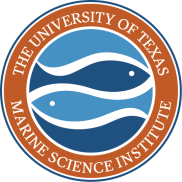 Marine Science InstituteVolunteer Emergency Contact Card______________________________________________________________________________Volunteer Signature								DateLast nameFirst Name and Middle InitialFirst Name and Middle InitialFirst Name and Middle InitialMaiden/AliasMaiden/AliasMaiden/AliasCurrent Street AddressCityStateZip CodeEmail addressHome PhoneCell PhoneInsurance Carrier                                                                                                                             UT EIDInsurance Carrier                                                                                                                             UT EIDInsurance Carrier                                                                                                                             UT EIDInsurance Carrier                                                                                                                             UT EIDInsurance Carrier                                                                                                                             UT EIDInsurance Carrier                                                                                                                             UT EIDInsurance Carrier                                                                                                                             UT EIDPermanent AddressCityStateZip CodeEmergency Contacts:Name				Relationship                              Home Phone		            Cell PhoneName				Relationship                              Home Phone		            Cell Phone